附件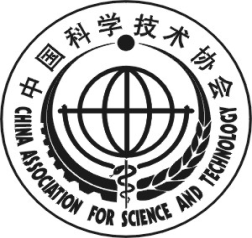 项 目 申 报 书中国科协科学技术创新部制  2023年填  写  说  明一、本申报书是申报项目的依据，填写内容须实事求是，表述应明确、严谨，相应栏目请填写完整。缺项或格式不符的申报书不予受理。二、本申报书为A4纸张打印，报送一式5份。同时应发送申报书电子版。三、组织实施条件一栏，应包括现有专家资源、平台、工作团队等条件。四、工作方案一栏，应包括项目的主要内容、基本思路和方法、实施计划及有关措施等。五、经费使用方向仅限于与项目直接相关的劳务费、交通费、出版费、通信费、材料费等。六、各栏目如填写不下，可另加附页。七、项目申报书填好后加盖项目申报单位公章，申报单位所盖公章必须为具有独立法人资格、拥有独立账号单位的公章。按要求报送中国科协科学技术创新部。项目编号项目名称申报单位联   系   人手机电话电子邮箱通讯地址及邮编填报时间一、项目申报单位基本情况一、项目申报单位基本情况一、项目申报单位基本情况一、项目申报单位基本情况一、项目申报单位基本情况一、项目申报单位基本情况一、项目申报单位基本情况一、项目申报单位基本情况一、项目申报单位基本情况一、项目申报单位基本情况一、项目申报单位基本情况单位名称单位名称单位名称地  址地  址地  址邮政编码邮政编码邮政编码负责人负责人负责人职称/职务职称/职务职称/职务联系人联系人联系人职称/职务职称/职务职称/职务联系电话联系电话联系电话电子信箱电子信箱电子信箱二、组织实施条件二、组织实施条件二、组织实施条件二、组织实施条件二、组织实施条件二、组织实施条件二、组织实施条件二、组织实施条件二、组织实施条件二、组织实施条件二、组织实施条件（撰写要求：现有专家资源、平台、工作团队等条件）（撰写要求：现有专家资源、平台、工作团队等条件）（撰写要求：现有专家资源、平台、工作团队等条件）（撰写要求：现有专家资源、平台、工作团队等条件）（撰写要求：现有专家资源、平台、工作团队等条件）（撰写要求：现有专家资源、平台、工作团队等条件）（撰写要求：现有专家资源、平台、工作团队等条件）（撰写要求：现有专家资源、平台、工作团队等条件）（撰写要求：现有专家资源、平台、工作团队等条件）（撰写要求：现有专家资源、平台、工作团队等条件）（撰写要求：现有专家资源、平台、工作团队等条件）三、工作方案三、工作方案三、工作方案三、工作方案三、工作方案三、工作方案三、工作方案三、工作方案三、工作方案三、工作方案三、工作方案（撰写要求：项目的主要内容、基本思路和方法、实施计划及有关措施）（撰写要求：项目的主要内容、基本思路和方法、实施计划及有关措施）（撰写要求：项目的主要内容、基本思路和方法、实施计划及有关措施）（撰写要求：项目的主要内容、基本思路和方法、实施计划及有关措施）（撰写要求：项目的主要内容、基本思路和方法、实施计划及有关措施）（撰写要求：项目的主要内容、基本思路和方法、实施计划及有关措施）（撰写要求：项目的主要内容、基本思路和方法、实施计划及有关措施）（撰写要求：项目的主要内容、基本思路和方法、实施计划及有关措施）（撰写要求：项目的主要内容、基本思路和方法、实施计划及有关措施）（撰写要求：项目的主要内容、基本思路和方法、实施计划及有关措施）（撰写要求：项目的主要内容、基本思路和方法、实施计划及有关措施）四、项目经费支出预算 四、项目经费支出预算 四、项目经费支出预算 四、项目经费支出预算 四、项目经费支出预算 四、项目经费支出预算 四、项目经费支出预算 四、项目经费支出预算 四、项目经费支出预算 四、项目经费支出预算 四、项目经费支出预算 编号经费类别经费类别经费类别支出内容支出内容支出内容金额 金额 金额 备注123456合    计合    计合    计合    计合    计合    计合    计五、主要参加人员五、主要参加人员五、主要参加人员五、主要参加人员五、主要参加人员五、主要参加人员五、主要参加人员五、主要参加人员五、主要参加人员五、主要参加人员五、主要参加人员姓名姓名职务/职称职务/职称职务/职称工作单位工作单位工作单位承担项目主要工作承担项目主要工作承担项目主要工作六、申报单位审核意见六、申报单位审核意见六、申报单位审核意见六、申报单位审核意见六、申报单位审核意见六、申报单位审核意见六、申报单位审核意见六、申报单位审核意见六、申报单位审核意见六、申报单位审核意见六、申报单位审核意见项目申报单位意见：单位公章年  月  日项目申报单位意见：单位公章年  月  日项目申报单位意见：单位公章年  月  日项目申报单位意见：单位公章年  月  日项目申报单位意见：单位公章年  月  日项目申报单位意见：单位公章年  月  日项目申报单位意见：单位公章年  月  日项目申报单位意见：单位公章年  月  日项目申报单位意见：单位公章年  月  日项目申报单位意见：单位公章年  月  日项目申报单位意见：单位公章年  月  日项目负责人（签字） ：项目负责人（签字） ：项目负责人（签字） ：项目负责人（签字） ：项目负责人（签字） ：项目负责人（签字） ：项目负责人（签字） ：项目负责人（签字） ：项目负责人（签字） ：项目负责人（签字） ：项目负责人（签字） ：